Аналитический отчет о проведении классного часа в 8-9  классах на тему: «Дружба. Любовь»25 октября  2018 года в МБОУ ООШ № 9 был проведен  классный час среди учащихся 8-9 классов.Цель занятия: формирование понятий «любовь», «влюбленность», «преданность», «верность», «любовь к ближнему», «любовь к Родине». Формирование представления о любви, как о высшей ценности жизни, основе человеческих отношений.В начале  занятия учащиеся были поделены на 3 группы. Каждая группа выполняла ряд заданий, которые способствовали сплочению ребят, пониманию таких понятий как дружба, влюбленность и любовь.   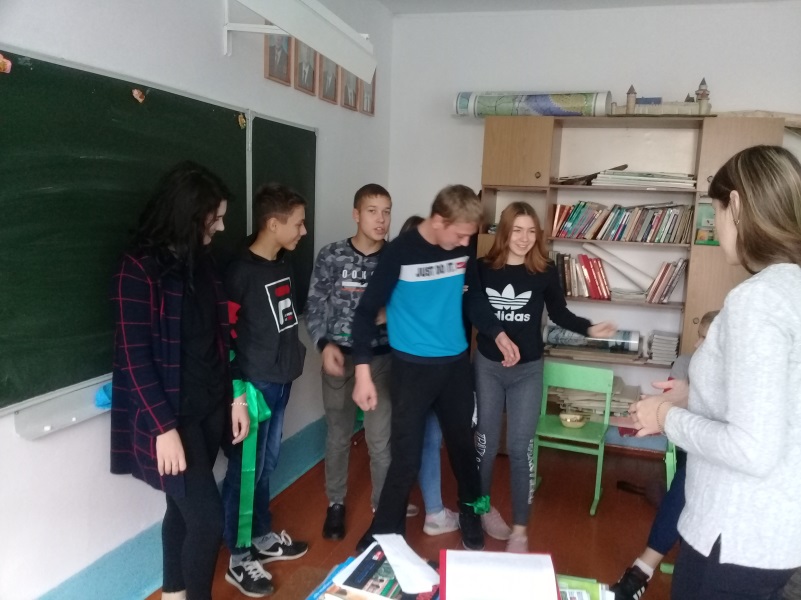 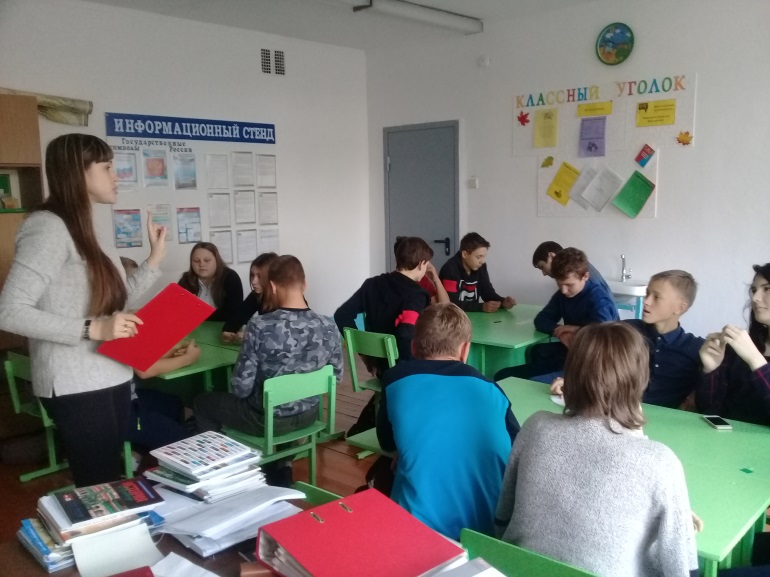 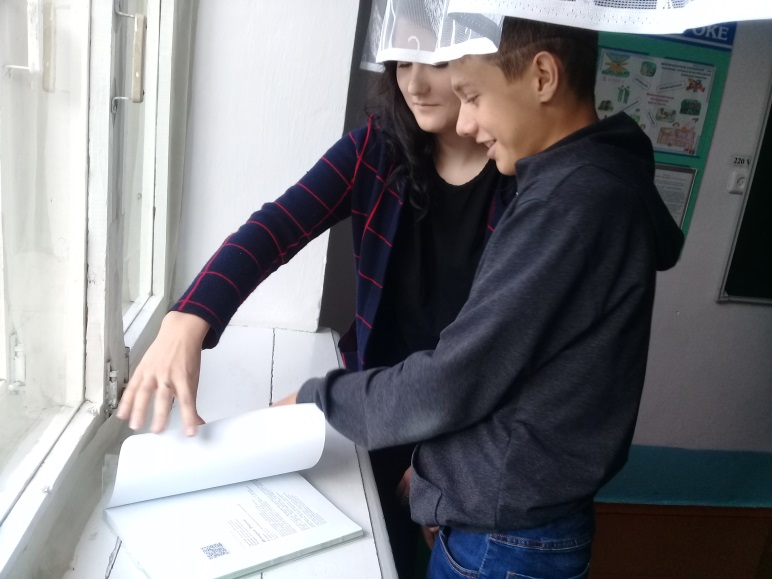 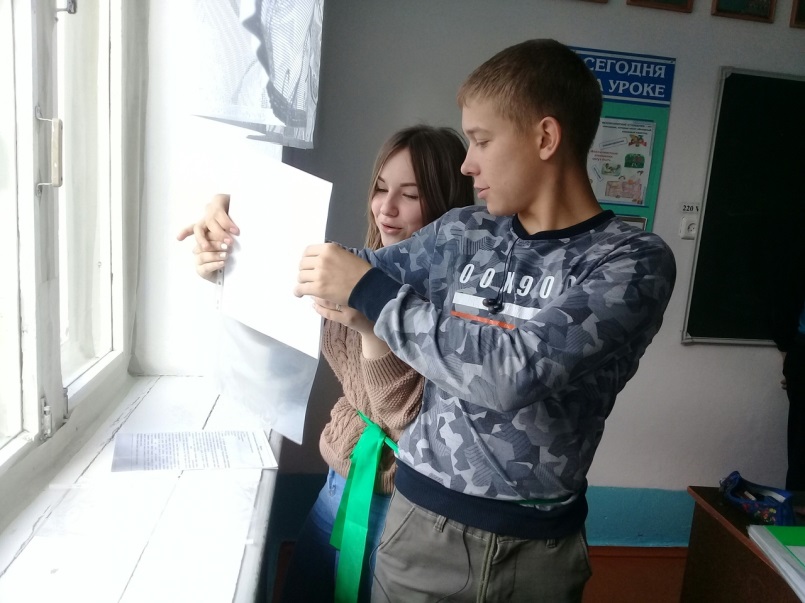 